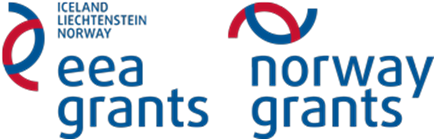 ГЕОГРАФИЯЗадание 4Цель: описание водоема по плану.Интеграция с другими предметами: биология, химия, география, физика.Оборудование: линейка, определитель растений, сачок и определитель беспозвоночных животных, определитель птиц, фотоаппарат/смартфон.Опишите данный водоём по плану. 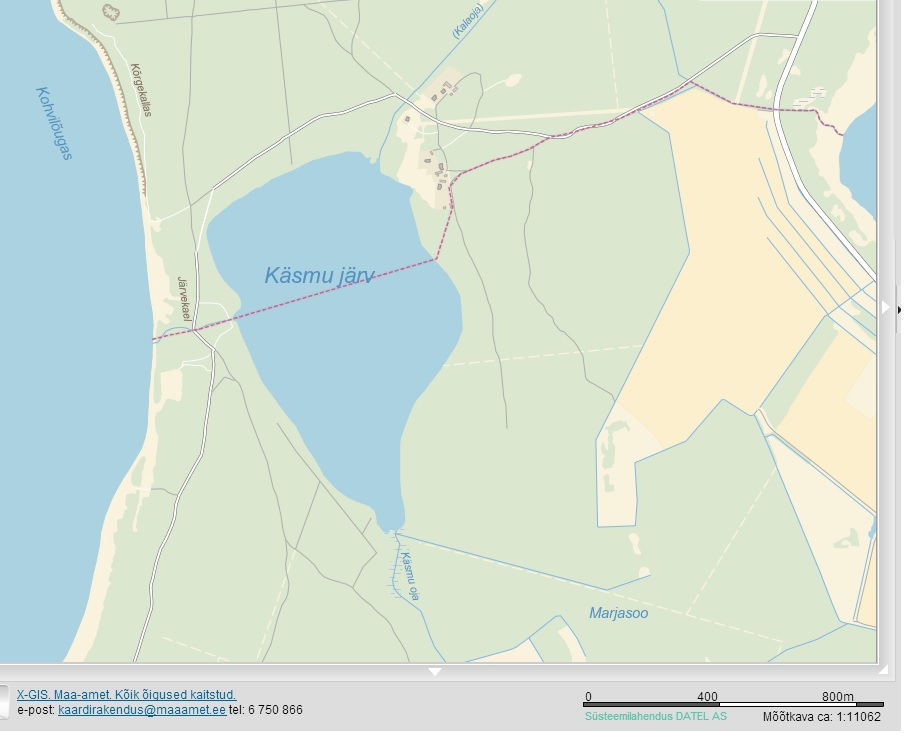 Название, где водоем расположен, размеры.Проточное, бессточное или сточное озеро. Какие водотоки впадают в озеро и вытекают из него.Свойства воды водоема.Растения побережья (сделайте фото для отчета).Водные растения (сделайте фото для отчета).Животные, замеченные вблизи или выловленные из водоема (сделайте фото для отчета).